Publicado en  el 10/09/2013 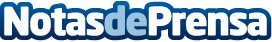 abertis centra su objetivo de crecimiento en el continente americano, donde ya gestiona más de 4.000 kilómetros de autopistasabertis centrará en los próximos meses el crecimiento de su negocio de autopistas en el alargamiento de sus actuales concesiones y el mayor impulso a la internacionalización, con la mirada puesta en nuevos proyectos en los mercados objetivo.Datos de contacto:Abertis Nota de prensa publicada en: https://www.notasdeprensa.es/abertis-centra-su-objetivo-de-crecimiento-en_1 Categorias: Construcción y Materiales http://www.notasdeprensa.es